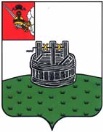 ЗЕМСКОЕ СОБРАНИЕ ГРЯЗОВЕЦКОГО МУНИЦИПАЛЬНОГО РАЙОНАРЕШЕНИЕот 24.11.2011                                      № 103                        г. ГрязовецОб утверждении Положения о Контрольно-счетной палате Грязовецкого муниципального района Вологодской областиРуководствуясь Федеральными законами от 07.02.2011 № 6-ФЗ «Об общих принципах организации и деятельности контрольно-счетных органов субъектов Российской Федерации и муниципальных образований», от 06.10.2003 № 131-ФЗ «Об общих принципах организации местного самоуправления в Российской Федерации», законом Вологодской области от 08.07.2011 № 2570-ОЗ «О регулировании отдельных вопросов организации и деятельности контрольно-счетных органов муниципальных образований Вологодской области», Уставом Грязовецкого муниципального района Вологодской области, Земское Собрание района РЕШИЛО:1. Утвердить Положение о Контрольно-счетной палате Грязовецкого муниципального района Вологодской области (прилагается).2. Признать утратившим силу с 01 ноября 2011 года:- постановление Земского Собрания района от 24.11.2005 № 136 « О Контрольно-счетной палате Грязовецкого муниципального района»;- решение Земского Собрания района от 25.10.2007 № 121 « О внесении изменений в Положение о Контрольно-счетной палате Грязовецкого муниципального района Вологодской области»;- пункт 2 решения Земского Собрания района от 28.02.2008 № 41 «О внесении изменений в нормативные акты Земского Собрания района»;- решение Земского Собрания района от 30.10.2008 № 151 «О внесении изменений в Положение о Контрольно-счетной палате Грязовецкого муниципального района Вологодской области»;- решение Земского Собрания района от 25.12.2008 №192 «О внесении изменений в Положение о Контрольно-счетной палате Грязовецкого муниципального района Вологодской области»; - решение Земского Собрания района от 28.08.2009 № 32 «О внесении изменений в решение Земского Собрания района от 24.11.2005 №136 «О Контрольно-счетной палате Грязовецкого муниципального района» (с последующими изменениями).3. Настоящее решение вступает в силу с 01 ноября 2011 года.Глава Грязовецкого муниципального района -председатель Земского Собрания                                                           М.А. ЛупандинПриложение к решению Земского Собрания района «Об утверждении Положения о Контрольно-счетной палате Грязовецкого муниципального района Вологодской области»ПОЛОЖЕНИЕо Контрольно-счетной палате Грязовецкого муниципального районаВологодской областиСтатья 1. Статус Контрольно-счетной палаты Грязовецкого муниципального района Вологодской области1. Контрольно-счетная палата Грязовецкого муниципального района Вологодской области (далее – Контрольно-счетная палата) является постоянно действующим органом внешнего муниципального финансового контроля, образуется Земским Собранием Грязовецкого муниципального района и ему подотчетна.2. Контрольно-счетная палата обладает организационной и функциональной независимостью и осуществляют свою деятельность самостоятельно.3. Деятельность Контрольно-счетной палаты не может быть приостановлена, в том числе в связи с истечением срока или досрочным прекращением полномочий Земского Собрания Грязовецкого муниципального района.4. Контрольно-счетная палата является органом местного самоуправления Грязовецкого муниципального района, обладает правами юридического лица, имеет гербовую печать и бланки со своим наименованием и с изображением герба Грязовецкого муниципального района. 5. Контрольно-счетная палата обладает правом правотворческой инициативы по вопросам своей деятельности.Полное наименование организации: Муниципальное учреждение Контрольно-счетная палата Грязовецкого муниципального района Вологодской области, сокращенное наименование — МУ «КСП Грязовецкого муниципального района».Юридический адрес и адрес местонахождения  Контрольно-счетной палаты: Россия , 162000, Вологодская область, г. Грязовец, ул. Карла Маркса, д.58.Статья 2. Правовые основы деятельности Контрольно-счетной палатыКонтрольно-счетная палата осуществляет свою деятельность на основе Конституции Российской Федерации, федерального законодательства, законов и иных нормативных правовых актов Вологодской области, Устава Грязовецкого муниципального района, настоящего Положения и иных муниципальных правовых актов.Статья 3. Принципы деятельности Контрольно-счетной палатыДеятельность Контрольно-счетной палаты основывается на принципах законности, объективности, эффективности, независимости и гласности.Статья 4. Состав Контрольно-счетной палаты 1. Контрольно-счетная палата образуется в составе председателя и инспекторов  Контрольно-счетной палаты. 2. Председатель, инспектора Контрольно-счетной палаты замещают  должности муниципальной службы. 3. На инспекторов Контрольно-счетной палаты возлагаются обязанности по организации и непосредственному проведению внешнего муниципального финансового контроля в пределах компетенции Контрольно-счетной палаты. 4. Права, обязанности и ответственность работников Контрольно-счетной палаты определяются федеральным законодательством и законодательством  Вологодской области об организации деятельности контрольно-счетных органов, муниципальной службе, регламентом Контрольно-счетной палаты и иными нормативно-правовыми актами Земского Собрания района, трудовым законодательством.5. Структура и штатная численность Контрольно-счетной палаты устанавливается Земским Собранием района по предложению председателя Контрольно-счетной палаты. 6. Штатное расписание Контрольно-счетной палаты утверждается главой Грязовецкого муниципального района по предложению председателя Контрольно-счетной палаты, исходя из возложенных на Контрольно-счетную палату полномочий.Статья 5. Порядок назначения на должность председателя Контрольно-счетной палаты1. Председатель Контрольно-счетной палаты назначается на должность Земским Собранием Грязовецкого муниципального района.2. Предложения о кандидатурах на должность председателя Контрольно-счетной палаты вносятся в Земское Собрание района:- главой Грязовецкого муниципального района - председателем Земского Собрания;- депутатами Земского Собрания района численностью не менее одной трети  от установленного числа депутатов.3. Председатель палаты назначается на должность решением Земского Собрания района на срок полномочий Земского Собрания района плюс один год, не менее двумя третями голосов от установленного числа депутатов Земского Собрания.4. Трудовой договор с председателем Контрольно-счетной палаты подписывает глава Грязовецкого муниципального района – председатель Земского Собрания.Статья 6. Требования к кандидатурам на должность председателя Контрольно-счетной палаты 1. На должность председателя Контрольно-счетной палаты назначаются граждане Российской Федерации, имеющие высшее образование и опыт работы в области государственного, муниципального управления, государственного, муниципального контроля (аудита), экономики, финансов, юриспруденции  не менее пяти лет.2. Гражданин Российской Федерации не может быть назначен на должность председателя Контрольно-счетной палаты в случае:1) наличия у него неснятой или непогашенной судимости; 2) признания его недееспособным или ограниченно дееспособным решением суда, вступившим в законную силу;3) отказа от прохождения процедуры оформления допуска к сведениям, составляющим государственную и иную охраняемую федеральным законом тайну, если исполнение обязанностей по должности, на замещение которой претендует гражданин, связано с использованием таких сведений;4) выхода из гражданства Российской Федерации или приобретения гражданства иностранного государства либо получения вида на жительство или иного документа, подтверждающего право на постоянное проживание гражданина Российской Федерации на территории иностранного государства.3. Председатель Контрольно-счетной палаты не может состоять в близком родстве или свойстве (родители, супруги, дети, братья, сестры, а также братья, сестры, родители и дети супругов) с председателем Земского Собрания района, главой Грязовецкого муниципального района, главой местной администрации, руководителями судебных и правоохранительных органов, расположенных на территории Грязовецкого муниципального района. 4. Председатель Контрольно-счетной палаты не может заниматься другой оплачиваемой деятельностью, кроме преподавательской, научной и иной творческой деятельности. При этом преподавательская, научная и иная творческая деятельность не может финансироваться исключительно за счет средств иностранных государств, международных и иностранных организаций, иностранных граждан и лиц без гражданства, если иное не предусмотрено международным договором Российской Федерации или законодательством Российской Федерации.5. Председатель Контрольно-счетной палаты, а также лица, претендующие на замещение указанной должности, обязаны представлять сведения о своих доходах, об имуществе и обязательствах имущественного характера, а также о доходах, об имуществе и обязательствах имущественного характера своих супруги (супруга) и несовершеннолетних детей в порядке, установленном нормативными правовыми актами Российской Федерации, Вологодской области, муниципальными нормативными правовыми актами.Статья 7. Гарантии статуса должностных лиц Контрольно-счетной палаты1. Председатель, инспектора являются должностными лицами Контрольно-счетной палаты.2. Воздействие в какой-либо форме на должностных лиц Контрольно-счетной палаты в целях воспрепятствования осуществлению ими должностных полномочий или оказания влияния на принимаемые ими решения, а также насильственные действия, оскорбления, а равно клевета в отношении должностных лиц Контрольно-счетной палаты либо распространение заведомо ложной информации об их деятельности влекут за собой ответственность, установленную законодательством Российской Федерации и (или) законодательством Вологодской области.3. Должностные лица Контрольно-счетной палаты подлежат государственной защите в соответствии с законодательством Российской Федерации о государственной защите судей, должностных лиц правоохранительных и контролирующих органов и иными нормативными правовыми актами Российской Федерации.4. Должностные лица Контрольно-счетной палаты обладают гарантиями профессиональной независимости. 5. Председатель Контрольно-счетной палаты досрочно освобождается от должности на основании решения Земского Собрания Грязовецкого муниципального района в случае:1) вступления в законную силу обвинительного приговора суда в отношении них;2) признания их недееспособным или ограниченно дееспособным вступившим в законную силу решением суда;3) выхода из гражданства Российской Федерации или приобретения гражданства иностранного государства либо получения вида на жительство или иного документа, подтверждающего право на постоянное проживание гражданина Российской Федерации на территории иностранного государства;4) подачи письменного заявления об отставке;5) нарушения требований законодательства Российской Федерации при осуществлении возложенных на него должностных полномочий или злоупотребления должностными полномочиями, если за решение о досрочном освобождении проголосует две трети от установленного числа депутатов Земского Собрания Грязовецкого муниципального района;6) достижения установленного нормативными правовыми актами органов местного самоуправления Грязовецкого муниципального района в соответствии с федеральным законом предельного возраста пребывания в должности;7) выявления обстоятельств, предусмотренных частями 2 – 3 статьи 6 настоящего Положения.Статья 8. Полномочия Контрольно-счетной палаты1. Контрольно-счетная палата осуществляет следующие полномочия:1) контроль за исполнением бюджета Грязовецкого муниципального района;2) экспертиза проектов решений бюджета Грязовецкого муниципального района;3) внешняя проверка годового отчета об исполнении бюджета Грязовецкого муниципального района;4) организация и осуществление контроля за законностью, результативностью (эффективностью и экономностью) использования средств бюджета Грязовецкого муниципального района и иных источников, предусмотренных законодательством Российской Федерации;5) контроль за соблюдением установленного порядка управления и распоряжения имуществом, находящимся в муниципальной собственности Грязовецкого муниципального района;6) оценка эффективности предоставления налоговых и иных льгот и преимуществ, бюджетных кредитов за счет средств бюджета Грязовецкого муниципального района, а также оценка законности предоставления муниципальных гарантий и поручительств или обеспечения исполнения обязательств другими способами по сделкам, совершаемым юридическими лицами и индивидуальными предпринимателями за счет средств бюджета Грязовецкого муниципального района и имущества, находящегося в муниципальной собственности Грязовецкого муниципального района;7) анализ бюджетного процесса в Грязовецком  муниципальном районе и подготовка предложений, направленных на его совершенствование;8) подготовка информации о ходе исполнения бюджета Грязовецкого муниципального района, о результатах проведенных контрольных и экспертно-аналитических мероприятий и представление такой информации в Земское Собрание Грязовецкого муниципального района и главе Грязовецкого муниципального района;9) контроль за законностью, результативностью (эффективностью и экономностью) использования средств бюджета Грязовецкого муниципального района, поступивших в бюджеты поселений, входящих в состав Грязовецкого муниципального района;10) осуществление полномочий внешнего муниципального финансового контроля в поселениях, входящих в состав Грязовецкого муниципального района, в соответствии с заключенными  соглашениями;11) участие в пределах полномочий в мероприятиях, направленных на противодействие коррупции;12) иные полномочия в сфере внешнего муниципального финансового контроля, установленные федеральными законами, законами Вологодской области, уставом и иными нормативными правовыми актами Земского Собрания Грязовецкого муниципального района.2. Внешний муниципальный финансовый контроль осуществляется Контрольно-счетной палатой:1) в отношении органов местного самоуправления, муниципальных учреждений и муниципальных унитарных предприятий, а также иных организаций, если они используют имущество, находящееся в собственности Грязовецкого муниципального района;2) в отношении иных организаций путем осуществления проверки соблюдения условий получения ими субсидий, кредитов, гарантий за счет средств бюджета района в порядке контроля за деятельностью главных распорядителей (распорядителей) и получателей средств  бюджета района, предоставивших указанные средства, в случаях, если возможность проверок указанных организаций установлена в договорах о предоставлении субсидий, кредитов, гарантий за счет средств бюджета района.Статья 9. Формы осуществления внешнего муниципального финансового контроля1. Внешний муниципальный финансовый контроль осуществляется Контрольно-счетной палатой в форме контрольных или экспертно-аналитических мероприятий.2. Контрольные и экспертно-аналитические мероприятия проводятся в соответствии с утвержденным планом работы Контрольно-счетной палаты. Контрольные мероприятия осуществляются путем проведения проверок (выездных и документарных) на основании приказа председателя Контрольно-счетной палаты.3. При проведении контрольного мероприятия Контрольно-счетная палата составляет соответствующий акт (акты), который доводится до сведения руководителей проверяемых органов и организаций. На основании акта (актов) Контрольно-счетной палатой составляется отчет.4. При проведении экспертно-аналитического мероприятия Контрольно-счетная палата составляет отчет или заключение.Статья 10. Стандарты внешнего муниципального финансового контроля1. Контрольно-счетная палата при осуществлении внешнего муниципального финансового контроля руководствуется стандартами внешнего муниципального финансового контроля. 2. Разработка стандартов внешнего муниципального финансового контроля осуществляется Контрольно-счетной палатой:1) в отношении органов местного самоуправления, муниципальных учреждений и муниципальных унитарных предприятий в соответствии с общими требованиями, утвержденными Счетной палатой Российской Федерации и (или) Контрольно-счетной палатой Вологодской области;2) в отношении иных организаций - в соответствии с общими требованиями, установленными федеральным законодательством.3. При подготовке стандартов внешнего муниципального финансового контроля учитываются международные стандарты в области государственного контроля, аудита и финансовой отчетности.4. Стандарты внешнего муниципального финансового контроля не могут противоречить законодательству Российской Федерации и законодательству Вологодской области.Статья 11. Планирование деятельности Контрольно-счетной палаты1. Контрольно-счетная палата осуществляет свою деятельность на основе планов, которые разрабатываются и утверждаются ею самостоятельно.2. План работы Контрольно-счетной палаты утверждается в срок до 30 декабря года, предшествующего планируемому.3. Обязательному включению в планы работы Контрольно-счетной палаты подлежат поручения Земского Собрания района, предложения и запросы главы Грязовецкого муниципального района, направленные в Контрольно-счетную палату до 15 декабря года, предшествующего планируемому.4. Предложения Земского Собрания района, главы Грязовецкого муниципального района по изменению плана работы Контрольно-счетной палаты рассматриваются Контрольно-счетной палатой в 10-дневный срок со дня поступления.Статья 12. Регламент Контрольно-счетной палаты1. Содержание направлений деятельности Контрольно-счетной палаты, порядок ведения дел, подготовки и проведения контрольных и экспертно-аналитических мероприятий и иные вопросы внутренней деятельности Контрольно-счетной палаты определяются Регламентом Контрольно-счетной палаты. 2. Регламент Контрольно-счетной палаты утверждается председателем Контрольно-счетной палаты.Статья 13. Полномочия председателя Контрольно-счетной палаты по организации деятельности Контрольно-счетной палаты1. Председатель Контрольно-счетной палаты: 1) осуществляет руководство деятельностью Контрольно-счетной палаты и организует ее работу в соответствии с законодательством Российской Федерации, законодательством Вологодской области, Регламентом Контрольно-счетной палаты;2) издает приказы и распоряжения Контрольно-счетной палаты по вопросам организации работы Контрольно-счетной палаты, от имени Контрольно-счетной палаты заключает договоры гражданско-правового характера, соглашения о сотрудничестве;3) представляет на рассмотрение Земского Собрания Грязовецкого муниципального района и главе Грязовецкого муниципального района ежегодный отчет о деятельности Контрольно-счетной палаты, результатах проведенных контрольных и экспертно-аналитических мероприятий;4) представляет Контрольно-счетную палату в отношениях с государственными органами Российской Федерации, государственными органами Вологодской области, органами местного самоуправления и иными органами;5) утверждает положения о структурных подразделениях и должностные регламенты работников Контрольно-счетной палаты;6) осуществляет полномочия по найму и увольнению работников аппарата Контрольно-счетной палаты;2. В отсутствие председателя Контрольно-счетной палаты его обязанности выполняет лицо, уполномоченное распоряжением главы Грязовецкого муниципального района. Статья 14. Обязательность исполнения требований должностных лиц Контрольно-счетной палаты1. Требования и запросы должностных лиц Контрольно-счетной палаты, связанные с осуществлением ими своих должностных полномочий, установленных законодательством Российской Федерации, Вологодской области, муниципальными нормативными правовыми актами, являются обязательными для исполнения органами местного самоуправления и  организациями, в отношении которых осуществляется внешний муниципальный финансовый контроль (далее также - проверяемые органы и организации).2. Неисполнение законных требований и запросов должностных лиц Контрольно-счетной палаты, а также воспрепятствование осуществлению ими возложенных на них должностных полномочий влекут за собой ответственность, установленную законодательством Российской Федерации и законодательством Вологодской области.Статья 15. Права, обязанности и ответственность должностных лиц Контрольно-счетной палаты1. Должностные лица Контрольно-счетной палаты при осуществлении возложенных на них должностных полномочий имеют право:1) беспрепятственно входить на территорию и в помещения, занимаемые проверяемыми органами и организациями, иметь доступ к их документам и материалам, а также осматривать занимаемые ими территории и помещения;2) в случае обнаружения подделок, подлогов, хищений, злоупотреблений и при необходимости пресечения данных противоправных действий опечатывать кассы, кассовые и служебные помещения, склады и архивы проверяемых органов и организаций, изымать документы и материалы с учетом ограничений, установленных законодательством Российской Федерации. Опечатывание касс, кассовых и служебных помещений, складов и архивов, изъятие документов и материалов производятся с участием уполномоченных должностных лиц проверяемых органов и организаций и составлением соответствующих актов. Типовая форма актов устанавливается Контрольно-счетной палатой;3) в пределах своей компетенции направлять запросы должностным лицам территориальных органов федеральных органов исполнительной власти и их структурных подразделений, органов государственной власти и государственных органов Вологодской области, органов местного самоуправления и муниципальных органов, организаций;4) в пределах своей компетенции требовать от руководителей и других должностных лиц проверяемых органов и организаций представления письменных объяснений по фактам нарушений, выявленных при проведении контрольных мероприятий, а также необходимых копий документов, заверенных в установленном порядке; 5) составлять акты по фактам непредставления или несвоевременного представления должностными лицами проверяемых органов и организаций документов и материалов, запрошенных при проведении контрольных мероприятий;6) в пределах своей компетенции знакомиться со всеми необходимыми документами, касающимися финансово-хозяйственной деятельности проверяемых органов и организаций, в том числе в установленном порядке с документами, содержащими государственную, служебную, коммерческую и иную охраняемую законом тайну;7) знакомиться с информацией, касающейся финансово-хозяйственной деятельности проверяемых органов и организаций и хранящейся в электронной форме в базах данных проверяемых органов и организаций, в том числе в установленном порядке с информацией, содержащей государственную, служебную, коммерческую и иную охраняемую законом тайну;8) знакомиться с технической документацией к электронным базам данных;9) составлять протоколы об административных правонарушениях, если такое право предусмотрено законодательством Российской Федерации. 2. Должностные лица Контрольно-счетной палаты в случае опечатывания касс, кассовых и служебных помещений, складов и архивов, изъятия документов и материалов  незамедлительно (в течение 24 часов) уведомляют об этом председателя Контрольно-счетной палаты письменно, в случае невозможности уведомить письменно – любым доступным способом, с последующим представлением письменного уведомления. Типовая форма уведомления устанавливается Контрольно-счетной палатой. 3. Должностные лица Контрольно-счетной палаты не вправе вмешиваться в оперативно-хозяйственную деятельность проверяемых органов и организаций, а также разглашать информацию, полученную при проведении контрольных мероприятий, предавать гласности свои выводы до завершения контрольных мероприятий и составления соответствующих актов и отчетов.4. Должностные лица Контрольно-счетной палаты обязаны сохранять государственную, служебную, коммерческую и иную охраняемую законом тайну, ставшую им известной при проведении в проверяемых органах и организациях контрольных и экспертно-аналитических мероприятий, проводить контрольные и экспертно-аналитические мероприятия объективно и достоверно отражать их результаты в соответствующих актах, отчетах и заключениях. 5. Должностные лица Контрольно-счетной палаты несут ответственность в соответствии с законодательством Российской Федерации за достоверность и объективность результатов проводимых ими контрольных и экспертно-аналитических мероприятий, а также за разглашение государственной и иной охраняемой законом тайны.6. Председатель Контрольно-счетной палаты вправе участвовать в заседаниях Земского Собрания Грязовецкого муниципального района, его постоянных комиссий, совещаниях органов местного самоуправления Грязовецкого муниципального района, координационных и совещательных органов при главе Грязовецкого муниципального района.Статья 16. Предоставление информации Контрольно-счетной палате1. Должностные лица Контрольно-счетной палаты вправе направлять в проверяемые органы и организации мотивированный запрос с требованием представить информацию, документы и материалы, необходимые для проведения контрольных и экспертно-аналитических мероприятий, с обязательным указанием цели получения и перечня запрашиваемых документов, информации и материалов. Проверяемые органы и организации, органы местного самоуправления, структурные подразделения обязаны предоставлять по запросам Контрольно-счетной палаты информацию, документы и материалы, необходимые для проведения контрольных и экспертно-аналитических мероприятий, в течении десяти рабочих дней со дня получения мотивированного запроса.2. Срок ответов на запросы Контрольно-счетной палаты, направленные в рамках проведения контрольных и экспертно-аналитических мероприятий, определяется Контрольно-счетной палатой и может быть сокращен до трех рабочих дней.3. При осуществлении Контрольно-счетной палатой контрольных мероприятий проверяемые органы и организации должны обеспечить должностным лицам Контрольно-счетной палаты возможность ознакомления с управленческой и иной отчетностью и документацией, документами, связанными с формированием и исполнением бюджета Грязовецкого муниципального района, использованием собственности Грязовецкого муниципального района, информационными системами, используемыми проверяемыми организациями, и технической документацией к ним, а также иными документами, необходимыми для выполнения Контрольно-счетной палатой ее полномочий.4. Правовые акты администрации Грязовецкого муниципального района о создании, преобразовании или ликвидации муниципальных учреждений и унитарных предприятий Грязовецкого муниципального района, изменении количества акций и долей Грязовецкого муниципального района в уставных капиталах хозяйственных обществ, о заключении договоров об управлении бюджетными средствами и иными объектами собственности Грязовецкого муниципального района направляются в Контрольно-счетную палату в течение 10 рабочих дней со дня принятия. 5. Управление по имущественным и земельным отношениям  Грязовецкого муниципального района ежегодно направляет в Контрольно-счетную палату отчеты и заключения аудиторских организаций по результатам аудиторских проверок деятельности муниципальных унитарных предприятий, учреждений, а также акционерных обществ с долей Грязовецкого муниципального района не менее пятидесяти процентов в течение тридцати дней со дня их подписания.6. Непредставление или несвоевременное представление Контрольно-счетной палате по ее запросу информации, документов и материалов, необходимых для проведения контрольных и экспертно-аналитических мероприятий, а равно предоставление информации, документов и материалов не в полном объеме или предоставление недостоверных информации, документов и материалов влечет за собой ответственность, установленную законодательством Российской Федерации и (или) законодательством Вологодской области.Статья 17. Представления и предписания Контрольно-счетной палаты1. Контрольно-счетная палата по результатам проведения контрольных мероприятий вправе вносить в органы местного самоуправления, организации и их должностным лицам представления для их рассмотрения и принятия мер по устранению выявленных нарушений и недостатков, предотвращению нанесения материального ущерба, муниципальному образованию или возмещению причиненного вреда, по привлечению к ответственности должностных лиц, виновных в допущенных нарушениях, а также мер по пресечению, устранению и предупреждению нарушений.2. Представление Контрольно-счетной палаты подписывается председателем Контрольно-счетной палаты. 3. Органы местного самоуправления и  организации в течение одного месяца со дня получения представления обязаны уведомить в письменной форме Контрольно-счетную палату о принятых по результатам рассмотрения представления решениях и мерах. 4. В случае выявления нарушений, требующих безотлагательных мер по их пресечению и предупреждению, воспрепятствования проведению должностными лицами Контрольно-счетной палаты контрольных мероприятий, а также в случаях несоблюдения сроков рассмотрения представлений Контрольно-счетная палата направляет в органы местного самоуправления и  проверяемые организации и их должностным лицам предписание.5. Предписание Контрольно-счетной палаты должно содержать указание на конкретные допущенные нарушения и конкретные основания вынесения предписания. 6. Предписание Контрольно-счетной палаты подписывается председателем Контрольно-счетной палаты.7. Предписание Контрольно-счетной палаты должно быть исполнено в установленные в нем сроки.8. Неисполнение или ненадлежащее исполнение в установленный срок предписания Контрольно-счетной палаты влечет за собой ответственность, установленную законодательством Российской Федерации и (или) законодательством Вологодской области.9. В случае если при проведении контрольных мероприятий выявлены факты незаконного использования средств бюджета Грязовецкого муниципального района, в которых усматриваются признаки преступления или коррупционного правонарушения, Контрольно-счетная палата по согласованию с главой Грязовецкого муниципального района - председателем Земского Собрания  передает материалы контрольных мероприятий в правоохранительные органы.Статья 18. Гарантии прав проверяемых органов и организаций1. Акты, составленные Контрольно-счетной палатой при проведении контрольных мероприятий, доводятся до сведения руководителей проверяемых органов и организаций. Пояснения и замечания руководителей проверяемых органов и организаций, представленные в сроки, установленные законом Вологодской области, прилагаются к актам и в дальнейшем являются их неотъемлемой частью.2. Проверяемые органы и организации и их должностные лица вправе обратиться в суд с заявлением о признании недействительным полностью или частично предписания Контрольно-счетной палаты, а также обратиться с жалобой на действия (бездействие) Контрольно-счетной палаты в Земское Собрание Грязовецкого муниципального района. Подача заявления не приостанавливает действия предписания.Статья 19. Взаимодействие Контрольно-счетной палаты с государственными и муниципальными органами1. Контрольно-счетная палата при осуществлении своей деятельности имеет право взаимодействовать с иными органами местного самоуправления Грязовецкого муниципального района, территориальными управлениями Центрального банка Российской Федерации, территориальными органами Федерального казначейства, налоговыми органами, органами прокуратуры, иными правоохранительными, надзорными и контрольными органами Российской Федерации, Вологодской области, Грязовецкого муниципального района, заключать с ними соглашения о сотрудничестве, обмениваться результатами контрольной и экспертно-аналитической деятельности, нормативными и методическими материалами.2. Контрольно-счетная палата при осуществлении своей деятельности вправе взаимодействовать с контрольно-счетными органами других муниципальных образований, со Счетной палатой Российской Федерации, Контрольно-счетной палатой Вологодской области, заключать с ними соглашения о сотрудничестве и взаимодействии, вступать в объединения (ассоциации) контрольно-счетных органов субъектов Российской Федерации.3. В целях координации своей деятельности Контрольно-счетная палата и иные органы местного самоуправления могут создавать как временные, так и постоянно действующие совместные координационные, консультационные, совещательные и другие рабочие органы.4. Контрольно-счетная палата вправе планировать и проводить совместные контрольные и экспертно-аналитические мероприятия с Контрольно-счетной палатой Вологодской области, обращаться в Контрольно-счетную палату Вологодской области по вопросам осуществления Контрольно-счетной палатой Вологодской области анализа деятельности Контрольно-счетной палаты и получения рекомендаций по повышению эффективности ее работы.5. Контрольно-счетная палата по письменному обращению контрольно-счетных органов других муниципальных образований может принимать участие в проводимых ими контрольных и экспертно-аналитических мероприятиях. 6. Контрольно-счетная палата вправе привлекать к участию в проводимых ею контрольных и экспертно-аналитических мероприятий на договорной основе аудиторские организации, отдельных специалистов.Статья 20. Обеспечение доступа к информации о деятельности Контрольно-счетной палаты 1. Контрольно-счетная палата в целях обеспечения доступа к информации о своей деятельности размещает на официальном сайте администрации Грязовецкого муниципального района в информационно-телекоммуникационной сети Интернет (далее - сеть Интернет) или официально опубликовывает информацию о проведенных контрольных и экспертно-аналитических мероприятиях, о выявленных при их проведении нарушениях, о внесенных представлениях и предписаниях, а также о принятых по ним решениях и мерах.2. Контрольно-счетная палата ежегодно представляет отчет о своей деятельности Земскому Собранию района. Указанный отчет официально опубликовывается или размещается в сети Интернет только после его рассмотрения Земским Собранием района.3. Порядок опубликования в средствах массовой информации и размещения в сети Интернет информации о деятельности Контрольно-счетной палаты осуществляется в соответствии с Регламентом Контрольно-счетной палаты.Статья 21. Финансовое обеспечение деятельности Контрольно-счетной палаты1. Финансовое обеспечение деятельности Контрольно-счетной палаты предусматривается в объеме, позволяющем обеспечить осуществление возложенных на нее полномочий.2. Расходы на обеспечение деятельности Контрольно-счетной палаты предусматриваются в бюджете Грязовецкого муниципального района в соответствии с классификацией расходов бюджетов Российской Федерации.3. Контроль за использованием Контрольно-счетной палатой бюджетных средств и муниципального имущества осуществляется на основании правовых актов Земского Собрания района.